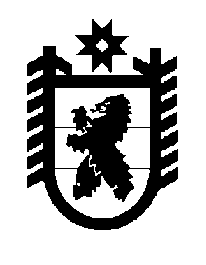 Российская Федерация Республика Карелия    ПРАВИТЕЛЬСТВО РЕСПУБЛИКИ КАРЕЛИЯРАСПОРЯЖЕНИЕот  17 июня 2015 года № 387р-Пг. Петрозаводск Одобрить и подписать Соглашение между Правительством Республики Карелия и ОАО «Россети» о реализации мероприятий по обеспечению надежного электроснабжения и консолидации электросетевого комплекса Республики Карелия.           ГлаваРеспублики  Карелия                                                             А.П. Худилайнен